Poznań, dnia 21 stycznia 2021 rokuWszyscy WykonawcyINFROMACJA O WYBORZE OFERTY NAJKORZYSTNIEJSZEJdotyczy: postępowania prowadzonego zgodnie z zasadą konkurencyjności określoną w aktualnych wytycznych Ministra Inwestycji i Rozwoju w zakresie udzielania zamówień w ramach Mechanizmu Finansowego EOG 2014-2021 oraz Norweskiego Mechanizmu Finansowego 2014-2021 pn. Usługi tłumacza języka migowego (zapytanie ofertowego nr 33/NOR5/2021).Zamawiający, Związek Miast Polskich  informuje na podstawie Rozdziału 2 pkt. 16 wytycznych Ministra Inwestycji i Rozwoju w zakresie udzielania zamówień w ramach Mechanizmu Finansowego EOG 2014-2021 oraz Norweskiego Mechanizmu Finansowego 2014-2021, że w postępowaniu na usługi tłumacza języka migowego (zapytanie ofertowego nr 33/NOR5/2021) wybrano, jako najkorzystniejszą pod względem kryteriów oceny ofert – ofertę następującego Wykonawcy: Sordo Joanna Mitschke-Mazur Os. Stare Żegrze 44/8 61-249 Poznańza cenę  – 2.000,00 PLN BRUTTO Zestawienie wyników – ofert w zakresie kryteriów oceny ofert – pkt. 13 SIWZZamawiający Związek Miast Polskich informuje, iż odrzucono oferty firm: LIDEX Centrum Tłumaczeń i Obsługi Konferencji – oferta została uznana za odrzuconą. Zgodnie z postanowieniami Zapytania ofertowego - pkt. 7.1 ppkt. 2) Zasady i formy przekazywania oświadczeń, wniosków i innych - ofertę, sporządza się, pod rygorem nieważności, odpowiednio w postaci pisemnej opatrzoną własnoręcznym podpisem lub w postaci elektronicznej opatrzoną kwalifikowanym podpisem elektronicznym lub w postaci elektronicznej opatrzonej podpisem zaufanym. Wykonawca przesłał Zamawiającemu ofertę w postaci skanu oferty w formie pisemnej opatrzoną własnoręcznym podpisem. Tym samym Zamawiający otrzymał OFERTY.  Zgodnie z art. 78 § 1 Kodeksu cywilnego, do zachowania formy pisemnej czynności prawnej wystarcza złożenie własnoręcznego podpisu na dokumencie obejmującym treść oświadczenia woli. Forma pisemna jest zatem zachowana wówczas gdy zamawiający otrzymuje oryginalnie podpisany dokument. Zarówno skan dokumentu przesłany za pomocą poczty elektronicznej, jak i jego kopia przesłana za pomocą faksu, nigdy nie będzie równorzędna z dokumentem w formie pisemnej. (por. postanowienie KIO z dnia 13 lipca 2011 r. KIO 1449/11). Jednocześnie z art. 781 § 1 Kodeksu cywilnego, do zachowania elektronicznej formy czynności prawnej wystarcza złożenie oświadczenia woli w postaci elektronicznej i opatrzenie go kwalifikowanym podpisem elektronicznym. Forma elektroniczna jest zatem zachowana wówczas gdy zamawiający otrzymuje postać elektroniczna oferty opatrzona kwalifikowanym podpisem elektronicznym. Dodatkowo zapytanie ofertowe dopuszczało również możliwość złożenia oferty w postaci elektronicznej opatrzonej podpisem zaufanym. Wykonawca przesłał Zamawiającemu ofertę w postaci skanu oferty w formie pisemnej opatrzoną własnoręcznym podpisem. Tym samym uznać ją należy za elektroniczną kopię (elektroniczna kopia dokumentu papierowego, stanowi graficzne odwzorowanie dokumentu papierowego). Profesjonalny Tłumacz M.Kozłowska-Nowak. M.Nowak S.C. – oferta została uznana za odrzuconą. Zgodnie z postanowieniami Zapytania ofertowego - pkt. 7.1 ppkt. 2) Zasady i formy przekazywania oświadczeń, wniosków i innych -  ofertę, sporządza się, pod rygorem nieważności, odpowiednio w postaci pisemnej opatrzoną własnoręcznym podpisem lub w postaci elektronicznej opatrzoną kwalifikowanym podpisem elektronicznym lub w postaci elektronicznej opatrzonej podpisem zaufanym. Wykonawca przesłał Zamawiającemu ofertę w postaci skanu oferty w formie pisemnej opatrzoną własnoręcznym podpisem. Tym samym Zamawiający otrzymał OFERTY.  Zgodnie z art. 78 § 1 Kodeksu cywilnego, do zachowania formy pisemnej czynności prawnej wystarcza złożenie własnoręcznego podpisu na dokumencie obejmującym treść oświadczenia woli. Forma pisemna jest zatem zachowana wówczas gdy zamawiający otrzymuje oryginalnie podpisany dokument. Zarówno skan dokumentu przesłany za pomocą poczty elektronicznej, jak i jego kopia przesłana za pomocą faksu, nigdy nie będzie równorzędna z dokumentem w formie pisemnej. (por. postanowienie KIO z dnia 13 lipca 2011 r. KIO 1449/11). Jednocześnie z art. 781 § 1 Kodeksu cywilnego, do zachowania elektronicznej formy czynności prawnej wystarcza złożenie oświadczenia woli w postaci elektronicznej i opatrzenie go kwalifikowanym podpisem elektronicznym. Forma elektroniczna jest zatem zachowana wówczas gdy zamawiający otrzymuje postać elektroniczna oferty opatrzona kwalifikowanym podpisem elektronicznym. Dodatkowo zapytanie ofertowe dopuszczało również możliwość złożenia oferty w postaci elektronicznej opatrzonej podpisem zaufanym. Wykonawca przesłał Zamawiającemu ofertę w postaci skanu oferty w formie pisemnej opatrzoną własnoręcznym podpisem. Tym samym uznać ją należy za elektroniczną kopię (elektroniczna kopia dokumentu papierowego, stanowi graficzne odwzorowanie dokumentu papierowego). Podstawa prawna: Rozdziału 2 pkt. 16 wytycznych Ministra Inwestycji i Rozwoju w zakresie udzielania zamówień w ramach Mechanizmu Finansowego EOG 2014-2021 oraz Norweskiego Mechanizmu Finansowego 2014-2021Tomasz Potkański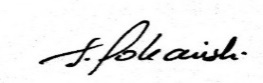 Z-ca dyrektora Biura ZMPPROSZĘ O NIEZWŁOCZNE POTWIERDZENIE OTRZYMANIA NINIEJSZEGO PISMA na adres email:biuro@zmp.poznan.plLp.Nazwa WykonawcyAdres siedziby WykonawcyCena oferty – waga 100%Suma punktów1.Cena brutto 1.845 zł. Oferta odrzucona2.Cena brutto 1.838,85 zł. Oferta odrzucona3.Cena brutto 2.000 zł. 100,00100,00 pkt.4.Cena brutto 1.500 zł. Oferta odrzuconaPolski Związek Głuchych Oddział Łódzki 90-040 – oferta została uznana za odrzuconą. Zgodnie z postanowieniami Zapytania ofertowego - pkt. 7.1 ppkt. 2) Zasady i formy przekazywania oświadczeń, wniosków i innych ofertę, sporządza się, pod rygorem nieważności, odpowiednio w postaci pisemnej opatrzoną własnoręcznym podpisem lub w postaci elektronicznej opatrzoną kwalifikowanym podpisem elektronicznym lub w postaci elektronicznej opatrzonej podpisem zaufanym. Wykonawca przesłał Zamawiającemu ofertę w postaci skanu oferty w formie pisemnej opatrzoną własnoręcznym podpisem. Tym samym Zamawiający otrzymał OFERTY.  Zgodnie z art. 78 § 1 Kodeksu cywilnego, do zachowania formy pisemnej czynności prawnej wystarcza złożenie własnoręcznego podpisu na dokumencie obejmującym treść oświadczenia woli. Forma pisemna jest zatem zachowana wówczas gdy zamawiający otrzymuje oryginalnie podpisany dokument. Zarówno skan dokumentu przesłany za pomocą poczty elektronicznej, jak i jego kopia przesłana za pomocą faksu, nigdy nie będzie równorzędna z dokumentem w formie pisemnej. (por. postanowienie KIO z dnia 13 lipca 2011 r. KIO 1449/11). Jednocześnie z art. 781 § 1 Kodeksu cywilnego, do zachowania elektronicznej formy czynności prawnej wystarcza złożenie oświadczenia woli w postaci elektronicznej i opatrzenie go kwalifikowanym podpisem elektronicznym. Forma elektroniczna jest zatem zachowana wówczas gdy zamawiający otrzymuje postać elektroniczna oferty opatrzona kwalifikowanym podpisem elektronicznym. Dodatkowo zapytanie ofertowe dopuszczało również możliwość złożenia oferty w postaci elektronicznej opatrzonej podpisem zaufanym. Wykonawca przesłał Zamawiającemu ofertę w postaci skanu oferty w formie pisemnej opatrzoną własnoręcznym podpisem. Tym samym uznać ją należy za elektroniczną kopię (elektroniczna kopia dokumentu papierowego, stanowi graficzne odwzorowanie dokumentu papierowego). 